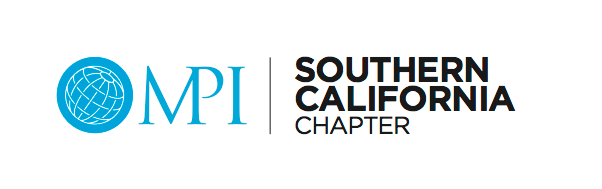 Thank you for your interest in the activities of Meeting Professionals International Southern California Chapter.We are pleased you are interested in becoming an Affiliate Member of our chapter. As an affiliate member, you will receive all benefits of membership with the exception of the right to vote in our chapter. You must be a member of another MPI chapter to qualify for this membership.To begin service, please provide the information requested below. Please return this with your check for$75.00. The mailing address is below:.................................................................................................................................................. NAME: 	TITLE:						 COMPANY:							 ADDRESS:								 CITY/STATE/ZIP:							 PHONE: (		)		FAX: (	)	 E-MAIL:	 								You must be a current member of MPI to qualify for Affiliate membership.MPI MEMBER #: 	 	PLANNER 	SUPPLIER	Chapter Name:  	Thank you. We look forward to your participation in our chapter.MPI Southern California Chapter1307 W Morehead St, Suite 207Charlotte, NC 28208T: (704) 333-8445Email: admin@mpiscc.org